Nazwa usługi:Wydanie dokumentów z Rejestru Stanu CywilnegoWymagane dokumenty:Wniosek o wydanie odpisu/zaświadczenia z rejestru stanu cywilnego  Do wglądu – dokument stwierdzający tożsamość wnioskodawcy Opłaty:za odpis skrócony – 22,00 zł za wielojęzyczny odpis skrócony – 22,00 złza odpis zupełny – 33,00 zł za zaświadczenie o stanie cywilnym – 24,00 zł za zaświadczenie o dokonanych w księgach wpisach lub o ich braku - 24,00 zł za zaświadczenie o zaginięciu lub zniszczeniu księgi stanu cywilnego - 24,00 złTermin załatwienia sprawy: W terminie od 7-10 dni roboczychMiejsce załatwienia sprawy: Urząd Gminy w Zawidzu, pokój nr 20, tel. 24 276-61-60Odpowiedzialny za załatwienie sprawy:Kierownik Urzędu Stanu CywilnegoWynik sprawy:Wydanie odpisu aktu stanu cywilnego Wydanie zaświadczenia o stanie cywilnym Wydanie zaświadczenia o dokonanych w księgach wpisach lub o ich braku Wydanie zaświadczenia o zaginięciu lub zniszczeniu ksiąg stanu cywilnegoTryb odwoławczy: Odwołanie wnosi się do Wojewody Mazowieckiego w terminie 14 dni od dnia doręczenia decyzji odmownej wnioskodawcy za pośrednictwem organu, który ją wydałPodstawa prawna: Art. 44-45 i art. 49-51 ustawy z dnia 28 listopada 2014 r. Prawo o aktach stanu cywilnego /t.j. Dz.U. z 2014 r, poz. 1741 z późn. zm./ Ustawa z dnia 16 listopada 2006 r. o opłacie skarbowej /t.j. Dz.U. z 2015 r. poz. 783 z późn. zm./ Uwagi:Wniosek o wydanie odpisu aktu stanu cywilnego lub o wydanie zaświadczenia o stanie cywilnym lub zaświadczenia o zamieszczonych lub niezamieszczonych w rejestrze stanu cywilnego danych dotyczących wskazanej osoby składa się do wybranego kierownika urzędu stanu cywilnego Odpisu aktu stanu cywilnego lub o wydanie zaświadczenia o stanie cywilnym lub zaświadczenia o zamieszczonych lub niezamieszczonych w rejestrze stanu cywilnego danych dotyczących wskazanej osoby wydaje się osobie, której akt dotyczy lub jej małżonkowi, wstępnemu, zstępnemu, rodzeństwu, przedstawicielowi ustawowemu, opiekunowi, osobie, która wykaże w tym interes prawny, sądowi, prokuratorowi, organizacjom społecznym, jeżeli jest to zgodne z ich celem statutowym i przemawia za tym interes społeczny oraz organom administracji publicznej, jeżeli jest to konieczne do realizacji ich ustawowych zadań Opłatę skarbową na rachunek bankowy Urzędu Gminy Zawidz - BS „Mazowsze” w Płocku Oddział w Zawidzu Nr 27 9042 1055 0390 0619 2000 0010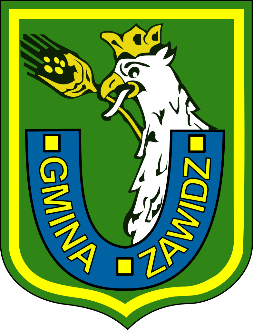 Wydanie dokumentów z rejestru stanu cywilnegoUrząd Gminy Zawidz